МУНИЦИПАЛЬНОЕ БЮДЖЕТНОЕ ОБРАЗОВАТЕЛЬНОЕ УЧРЕЖДЕНИЕ ГОРОДСКОГО ОКРУГА "город ДЕРБЕНТ" ДЛЯ ДЕТЕЙ ДОШКОЛЬНОГО И МЛАДШЕГО ШКОЛЬНОГО ВОЗРАСТА "ПРОГИМНАЗИЯ №15"Рассмотрено                                                                                             Утверждено :на педагогическом совете                                                              Директор МБОУ                                                                                Протокол № 3 от 16.03.2018г.                                                    «Прогимназия №15» 	________/Р.Э.Алимурадова/                                                                                                                                        Приказ № 22/1 от 16.03.2018г.                                                                                            ПОРЯДОКОСУЩЕСТВЛЕНИЯ МОНИТОРИНГА
ДЕТСКОЙ ОДАРЁННОСТИ1. Общие положенияПорядок осуществления мониторинга детской одаренности (далее - Порядок) устанавливает правила организации и осуществления мониторинга детской одаренности воспитанников МБОУ «Прогимназия №15» (далее МБОУ). Настоящий порядок разработан на основании закона №273-ФЗ «Об образовании в Российской Федерации» и п.11,12 Постановления Правительства РФ от 17.11.2015г. № 1236 «Об утверждении Правил выявления детей проявивших выдающиеся способности, сопровождения мониторинга дальнейшего развития» Настоящий Порядок является обязательным для педагогов и специалистов МБОУ, определяет формы совместной деятельности воспитателей, специалистов, родителей по выявлению признаков одаренности, содействия и поддержке развития общих и профильных способностей (реализацию одаренности).2. Организация и осуществление мониторинга детской одаренности.2.1.	Одаренность - системное, развивающееся в течение жизни качество психики, которое
определяет возможность достижения человеком более высоких (необычных, незаурядных) результатов в одном или нескольких видах деятельности по сравнению с другими
людьми.Одаренный ребенок-ребенок, выделяющийся яркими, иногда выдающимися достижениями в том или ином виде деятельности. Одаренность ребенка проявляется в успешности деятельности, имеющей стихийный, самодеятельный характер. Под одаренностью в данном Порядке подразумевается высокий уровень развития каких-либо способностей ребенка в одном или нескольких видах деятельности, которые устойчиво проявляются на протяжении его пребывания в МБОУ. Мониторинг детской одаренности включает в себя процедуру выявления одаренных детей посредством диагностических методик, направленных на раскрытие способностей детей.2.2.	Цель осуществления мониторинга детской одаренности -   развитие потенциала
одаренного ребенка в одном или нескольких видах деятельности через систему выявления
и создания условий для поддержки и достижения более высоких результатов.
Мониторинг предполагает решение следующих задач:Получение информации об интересах, способностях, особенностях развития ребенка от родителей, воспитателей, специалистов  МБОУ.      •    Выявление одаренных детей с помощью диагностических методик, анкетирования           родителей, опрос  специалистов МБОУ.Основными направлениями деятельности педагогов являютсявыявление и распознание признаков и вида одаренности ребенка (интеллектуальная, академическая, художественная, креативная, лидерская или социальная, психомоторная или спортивная);поддержание задатков, способностей через создание условий для достижения ребенком более высоких (необычных, незаурядных) результатов в одном или нескольких видов деятельности;совершенствование и апробация новых форм взаимодействия с ребенком, специалистами и родителями в сопровождении ребенка и моделировании его образовательной траектории.сопровождение одаренных детей на основе поддержки сильных сторон личности ребенка, кооперации с другими воспитанниками группы.Принципы работы с одаренными детьми:      •     индивидуализация (индивидуальный образовательный маршрут)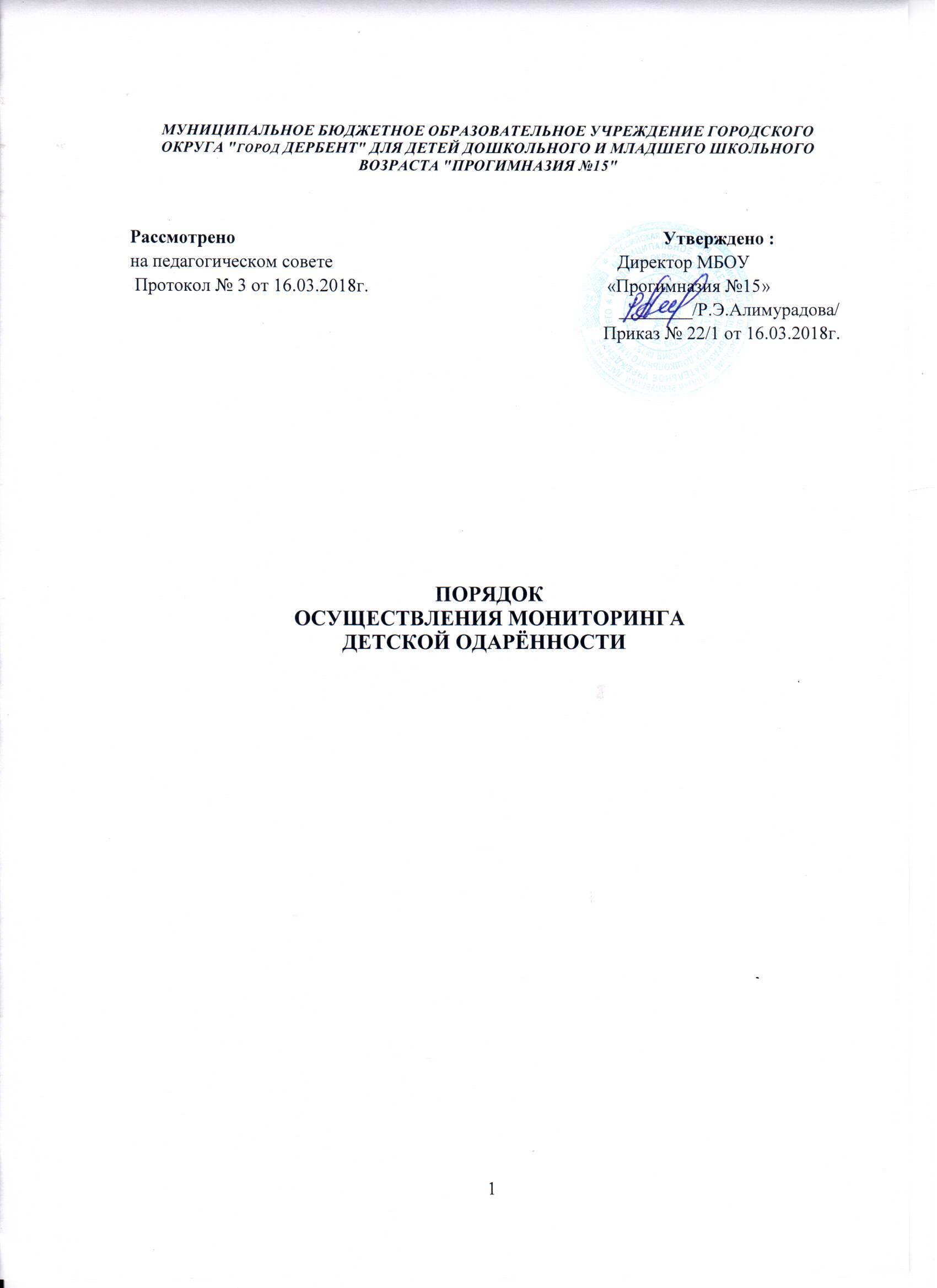       •     принцип опережающего и развивающего обучения      •     принцип комфортности в любой деятельности      •     принцип разнообразия предлагаемых возможностей для реализации способностей      •     возрастание роли дополнительного образования.2.5.	Мониторинг детской одаренности детей старшего дошкольного возраста
осуществляется ответственным лицом, назначенным приказом директора МБОУ,
1 раз в год.2.6.	Система выявления одаренных детей ответственным лицом.•	Первичное обследование воспитанников включаетнаблюдение воспитателей за детьми в процессе различных видов деятельностианкетирование взрослых (родителей и педагогов).Анализ полученных данных об уровне развития специальных способностей детей (определение вида способностей); подведение итогов мониторинга (сводные данные по группам, МБОУ)Обсуждение итогов мониторинга с педагогами и родителями с целью создания благоприятных условий для развития творческого потенциала воспитанников.      •     Рекомендации педагогам по поддержке детской одаренности, создание для            воспитанников ситуации успеха и уверенности через формы индивидуальной              работы, участие в конкурсах различного уровня      •     Рекомендации родителям по определению детей в учреждения дополнительного            образования в соответствии с выявленными способностями.      •     Оформление детских портфолио.Участники организации работы с одаренными детьми.Участниками организации работы с одаренными детьми в учреждении являются:администрация МБОУ (директор);воспитатели МБОУ;специалисты МБДОУ (музыкальный руководитель, инструктор по физической культуре) и специалисты консультативного пункта;родители одаренных детей.Ответственность участников образовательных отношений за работу с одаренными детьми.Участники образовательных отношений ответственны за: своевременное выявление одаренности ребенка создание условий для развития одаренности, способностей ребенка.